ROBIN EMAIL:  ROBIN.347474@2freemail.com   Profile SummarySeasoned professional with an experienced career in the Banking field, Business Development, Human Resources and Administration.Working Experience of 13 years and is excellent at interfacing with others at all levels to ensure organizational goals are attained.Possess excellent interpersonal, analytical, and organizational skills.Excel within highly competitive environments where leadership skills are the keys to success.An effective manager with the skills necessary to direct, train, and motivate staff to attain maximum output. MIS reporting and enhancementCustomer communication and Man ManagementNegotiation Skills, articulate spoken and written communication skillsRecruitment, Induction and TrainingProject Management ExpertiseVendor ManagementInception and Review of Policies and ProceduresBuilding Relationships, People Skills, Interpersonal Savvy, Problem Solving,Client Management and Office Administration.Achievements & Projects HandledTop Performer in  retail  products for  the  year  2005 (ABN Amro Bank)Highest  performer of  the  month  in  retail  products  (ABN Amro Bank)Top Performer of the month in retail products (First Gulf Bank)Headed the set up and mobilization of the Abu Dhabi office,WSP Middle East. (WSP)Implementation of ground rules and top level policy, HR process and procedures (Bin Moosa Group)EmploymentHistoryBIN MOOSA GROUP, ABU DHABI                            GEN ADMIN & H. R OFFICER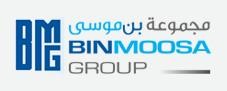 2009 – March 2015 Working closely with Head of Departments to  understand  and  implement policies and procedures; Promoting equality and diversity as part of the culture of the organisation; Liaising with a wide range of people involved in policy areas such as staff performance and health and safety;Recruiting    staff    -    this    includes    developing    job descriptions, short listing candidates for interviews, assessment and further hiring and induction.  Developing and implementing policies on issues such as working conditions, performance management, equal opportunities, disciplinary procedures and absence management; Preparing staff handbooks; Advising   on   pay   and   other   remuneration   issues, including promotion and benefits;Undertaking regular salary reviews;Negotiating with staff and their Line Managers on issues relating to pay and conditions;Administering    payroll    and    maintaining    employee records;Interpreting and advising on employment law;Dealing with grievances and implementing disciplinary procedures;Developing with line managers HR planning strategies considering    immediate    and    long-term    staff requirements;Analysing     training  needs  in   conjunction  with departmental managers;Preparing weekly and monthly reports for HODs;Preparing QMS reports as and when requested by the department heads for ISO updates;Preparing diagrammatical and  analytical  presentations on various HR factors including departmental budgeting;Maintaining a staff leave planner.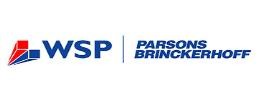                                       WSP MIDDLE EAST, ABU DHABIADMINSTRATION AND HR EXECUTIVE2007-2009Liaise with the Properties Manager and ensure that the property requirements for the office as per requirements and guidelines. Ensure that any issues with respect to safety and security of the office and equipment are brought to the attention of the properties manger and rectified immediately. Liaise  with  the  IT  Department  with  regards  to  the maintenance     of     existing     equipment     and     seek replenishment or new supply when needed. Managing the dispatch section of the office and ensure all required documents and items are delivered in their respective destinations. Ensure the driver’s Log Sheet is adequately completed and signed by all recipients.Liaise with the HR Department for the collection and checking of all paperwork for the processing of Visas through the PRO Agency, maintaining up to date records for each employee. Prepare   and   forward   a   weekly   report   to   the   HR Department on the status of visas.Liaise with the HR Department to ensure all new starters are issued with relevant hardware/software and notify the IT Department of any computer problem. Keep  a  leave  planner  to  record  and  update  all  leave within the department. Receive cheques for onward payment of: staff medical bills, car rentals, etc. as well as suppliers. Manage contractors, ensuring validity and purpose and directing them to their appointed task(s).Banking Experience                                                FIRST GULF BANK, ABU DHABI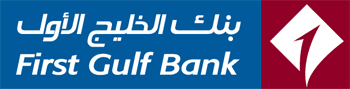                                               SENIOR RELATIONSHIP OFFICER                                             2005 - 2007                                             ABN AMRO BANK, ABU DHABI                                             SALES OFFICER                                                                      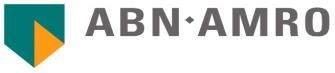                                               2003-2005                                               National Bank of Abu Dhabi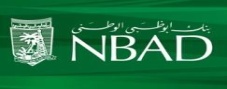                                               Client & Customer Management                                                May 2015 – November 2016 Education                      Masters in Business Administration, MBA  Sikkim Manipal University of Science and Technology  Specialized in HR and Finance, Graduated in 2009Certifications    Certified Quality Management Systems (QMS) Auditor by    BUREAU VERITAS.ComputerKnowledgeProficient in MS OfficePersonal Information:     Date of Birth       :   19/03/1983      Nationality          :   Indian      Marital Status      :   Married     Languages            :   English, Hindi, Malayalam        Driver's License   :    Valid UAE license since 2003.